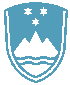 POROČILO O REDNEM INŠPEKCIJSKEM PREGLEDU NAPRAVE, KI LAHKO POVZROČIONESNAŽEVANJE OKOLJA VEČJEGA OBSEGAZavezanec: PZP z.o.o., Spodnja Hajdina 17, 2288 HajdinaNaprava / lokacija:Naprava za intenzivno rejo perutnine s proizvodno zmogljivostjo 130.000 mest – za farmo rejeperutnine Hajnsko na zemljišču s parc. št. 154 in 159/2 k.o. HajnskoDatum rednega pregleda: 24.7.2020Okoljevarstveno dovoljenje (OVD) Agencije RS za okolje številka: 35407-139/2006-5 z dne 12.8.2009 inodločbo o spremembi okoljevarstvenega dovoljenja št. 35406-71/2015-8 z dne 20.2.2017 ( vnadaljevanju OVD).Usklajenost z OVD: da (navedi):Inšpektorica za okolje je pri zavezancu opravila redni pregled po OVD. Zavezanec je na Agencijo RS za okolje oddal predpisano Oceno o letnih emisijah snovi v zrak za leto 2019. V vseh hlevih se izvaja umetno prezračevanje s podtlakom. Odpadne vode nastajajo pri pranju hlevov in dvorišča, ki ga izvajajo z visokotlačnimi aparati izključno z vodo. Pranje hlevov se izvaja tako, da se te odpadne vode zbirajo v 10 PVC zbiralnikih in jo tako kot gnoj odvažajo kmetovalci na svoje kmetijskem površine. Komunalne odpadne vode se zbirajo v greznici na praznjenje. Po OVD je zavezanec oproščen izvajanja obratovalnega monitoringa hrupa za napravo, zato ne rabi izvajati periodičnih meritev hrupa , ki jih povzroča dejavnost reje v okolju.Prazno embalažo od zdravil oz. cepiv z vodenimi evidencami vračajo veterinarski službi, ki za njih izvaja zdravstveno varstvo živali, poginule živali odvaža s farme veterinarsko higienska služba, komunalne odpadke pa predajajo izvajalcu javne službe zbiranja teh odpadkov. Za potrebe reje uporablja zavezanec na farmi Hajnsko vodo iz javnega vodovoda, lastnega vodnjaka nima. Vodo rabijo za pitje živali, sanitarne namene in tehnološki namen. Za rabo vode za tehnološki namen, to je za čiščenje hlevov, dvorišča, silosov, polnjenje dezinfekcijskih barier, dezinfekcijo vseh objektov reje in za pršenje – hlajenje objektov reje v poletnih mesecih, ima zavezanec pridobljeno vodno dovoljenje. Zavezanec ima na farmi Hajnsko izdelan požarni red, v vsakem objektu reje so vgrajena tipala za nadzor temperature, ki zaznavajo odstopanje od pričakovanih vrednosti, izvedena je računalniška in telefonska signalizacija, ki služi za javljanje izpadov temperatur, vode, elektrike vseh 24 ur.Zaključki / naslednje aktivnosti:Inšpektorica ob pregledu ni ugotovila nepravilnosti, zato je izdala sklep o ustavitvi postopka,naslednji inšpekcijski pregled je predviden v skladu s planom Inšpektorata, izredni po potrebiprej.